Сравнительная характеристика классов типа Кишечнополостных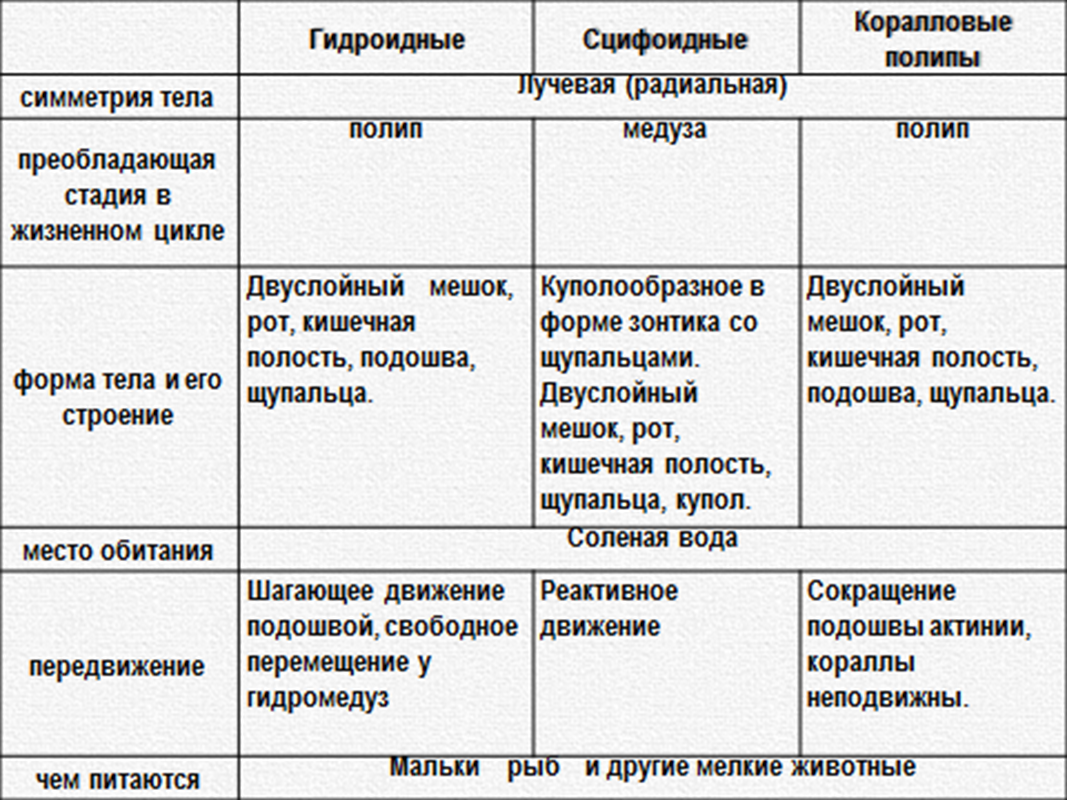 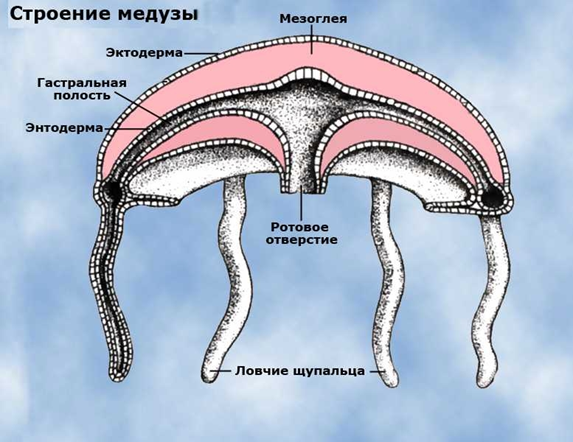 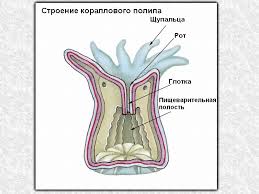 